Pamplona November 16, 2017To ProfessorIgnacio González-MartínezEditor-in- ChiefDear Editor,Please find enclosed a full article: “Use in vitro of gold nanoparticles functionalized with folic acid as a photothermal agent on treatment of HeLa cells”, in which we present a work related with a photothermal effect of gold nanoparticles functionalized with folic acid (AuNP-FA) for treatment of cervix cancer cells. Names of the authors are: Linda Esperanza Bertel Garay, Stelia Carolina Méndez Sánchez and Fernando Martínez Ortega.Indeed our results suggest that the functionalization with folic acid inhibits the cytotoxic effects of nanoparticles without irradiation and that the cytotoxicity effect is only induced by photothermal effect of AuNP-FA in Hela cells irradiated with NIR.This manuscript fits into the scope of the J. Mex. Chem. Soc. because it contributes to the advance in the investigation of biocompatible nanoconjugates and high potential against cancer, is original and hasn´t been published before in any other journal. Moreover, there aren´t conflicts of interest.We recommend the following referees: Erkang Wang, ekwang@ciac.jl.cnYoshihumi Kusumoto, kusumoto@sci.kagoshima-u.ac.jpTetsu Tatsuma, tatsuma@iis.u-tokyo.ac.jpJhon Jairo Castillo León, jcasleon@uis.edu.co Yours very sincerely,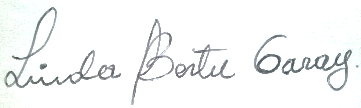 Linda E. Bertel Garaylinda.bertel@correo.uis.edu.coTel: (+57)3015173122